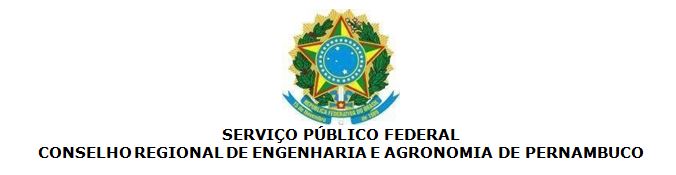 ANEXO IIIMODELO DE PROPOSTA DE PREÇODESCRIÇÃO DO ORÇAMENTO NECESSÁRIO PARA A EXECUÇÃO DA PROPOSTA DO CURSODESCRIÇÃO DO ORÇAMENTO NECESSÁRIO PARA A EXECUÇÃO DA PROPOSTA DO CURSODESCRIÇÃO DO ORÇAMENTO NECESSÁRIO PARA A EXECUÇÃO DA PROPOSTA DO CURSODESCRIÇÃO DO ORÇAMENTO NECESSÁRIO PARA A EXECUÇÃO DA PROPOSTA DO CURSODESCRIÇÃO DO ORÇAMENTO NECESSÁRIO PARA A EXECUÇÃO DA PROPOSTA DO CURSONºCursoQuantidade(hora-aula)Valor Unit.(hora-aula)Valor Total12022032042052062072082092010207. AVALIAÇÃOApresentar como os alunos serão avaliados durante o processo de ensino-aprendizagem. Descrever o método de acompanhamento e avaliação dos participantes ao longo do curso, e os critérios adotados para que os alunos sejam considerados aprovados:8. CERTIFICAÇÃODescrever os critérios que serão adotados para certificar os participantes: